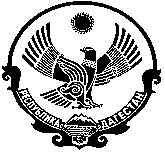                                РОССИЙСКАЯ ФЕДЕРАЦИЯ               РЕСПУБЛИКА ДАГЕСТАН  КИЗЛЯРСКИЙ РАЙОН                                                                                                       АДМИНИСТРАЦИЯ МУНИЦИПАЛЬНОГО ОБРАЗОВАНИЯ             СЕЛЬСКОГО ПОСЕЛЕНИЯ  «СЕЛЬСОВЕТ «МАЛОАРЕШЕВСКИЙ»368806 Респ.Дагестан,Кизлярский район__________________________________________________ с.Малая-Арешевка                                                  П О С Т А Н О В Л Е Н И Е«02»07.2021года 	№ 22                            О Порядке   участия граждан (физических лиц), 	в том числе представителей организаций	(юридических лиц), общественных объединений,                  государственных органов и органов местного самоуправления 	муниципальных образований в заседаниях координационных                 и совещательных органов на всех этапах реализации проектов	по благоустройству общественных и дворовых территорий	на территории муниципального образования сельского                  поселения «сельсовет «Малоарешевский» Кизлярского района РД.В целях реализации Федерального закона от 9 февраля 2009 года № 8-ФЗ «Об обеспечении доступа к информации о деятельности государственных органов и органов местного самоуправления», Закон Республики Дагестан от 28.12.2016 № 76 «Об обеспечении доступа к информации о деятельности государственных органов Республики Дагестан»,  Администрация муниципального образования сельского поселения «сельсовет «Малоарешевский» Кизлярского района РД                             ПОСТАНОВЛЯЕТУтвердить Порядок участия граждан (физических лиц), в том числе представителей организаций (юридических лиц), общественных объединений, государственных органов и органов местного самоуправления муниципальных образований в заседаниях координационных и совещательных органов на всех этапах реализации проектов по благоустройству общественных и дворовых территорий на территории муниципального образования сельского поселения «сельсовет «Малоарешевский» Кизлярского района РД, согласно приложению к настоящему постановлению.Разместить настоящее постановление на официальном сайте администрации МО СП «сельсовет «Малоарешевский».Направить Нормативный Правовой Акт « О Порядке участия граждан (физических лиц), в том числе представителей организаций (юридических лиц), общественных объединений, государственных органов и органов местного самоуправления муниципальных образований в заседаниях координационных и совещательных органов на всех этапах реализации проектов по благоустройству общественных и дворовых территорий на территории муниципального образования сельского поселения «сельсовет «Малоарешевский» Кизлярского района РД  в Министерство юстиции РД для включения в регистр муниципальных нормативных правовых актов в установленный законом срок.В течение 30 дней после дня принятия направить Нормативный Правовой Акт «О Порядке участия граждан (физических лиц), в том числе представителей организаций (юридических лиц), общественных объединений, государственных органов и органов местного самоуправления муниципальных образований в заседаниях координационных и совещательных органов на всех этапах реализации проектов по благоустройству общественных и дворовых территорий на территории муниципального образования сельского поселения «сельсовет «Малоарешевский» Кизлярского района РД,  в прокуратуру для проведения антикоррупционной экспертизы и проверки на предмет законности.Контроль за исполнением настоящего Нормативного Правового Акта «О Порядке участия граждан (физических лиц), в том числе представителей организаций (юридических лиц), общественных объединений, государственных органов и органов местного самоуправления муниципальных образований в заседаниях координационных и совещательных органов на всех этапах реализации проектов по благоустройству общественных и дворовых территорий на территории муниципального образования сельского поселения «сельсовет «Малоарешевский» Кизлярского района РД, оставляю за собой.Глава МО СП«сельсовет «Малоарешевский»            	          М.И.МагомедовПриложениек постановлению администрации сельского поселения   «сельсовет	«Малоарешевский»	от «02»07.2021 №22Порядокучастия граждан (физических лиц), в том числе представителей организаций (юридических лиц), общественных объединений, государственных органов и органов местного самоуправления муниципальных образований в заседаниях координационных и совещательных органов на всех этапах реализации проектов по благоустройству общественных и дворовых территорий на территории МО СП «сельсовет «Малоарешевский»I. Общие положенияНастоящий Порядок определяет порядок участия граждан (физических лиц), в том числе представителей организаций (юридических лиц),общественных объединений, государственных органов и органов местного самоуправления (далее также – заинтересованные лица), на заседании координационных и совещательных органов на всех этапах реализации проектов по благоустройству общественных и дворовых территорий на территории МО СП «сельсовет «Малоарешевский» (далее соответственно – коллегиальный орган).         2. Заинтересованным лицам гарантируется возможность присутствия на заседаниях коллегиального органа, за исключением закрытых заседаний, на которых рассматриваются сведения, относящиеся к информации ограниченного доступа.         При этом заседание является закрытым для заинтересованных лиц только в той его части, в которой рассматриваются сведения, относящиеся к информации ограниченного доступа.         Перечень сведений, относящихся к информации ограниченного доступа, а также порядок отнесения указанных сведений к информации ограниченного доступа устанавливается федеральным законодательством.         3. Действие настоящего Порядка не распространяется:- на лиц, включенных в состав коллегиального органа;- на лиц, приглашенных на заседание коллегиального органа;- на представителей государственных органов, органов местного самоуправления, которые вправе присутствовать на заседании коллегиального органа в соответствии с действующим законодательством.II. Обеспечение возможности присутствия граждан (физических лиц), в том числе представителей организаций (юридических лиц), общественных объединений, государственных органов и органов местного самоуправления на заседании коллегиального органа        4. Администрации МО СП «сельсовет «Малоарешевский» обеспечивает деятельность коллегиального органа. Не позднее ____ рабочих дней до дня проведения заседания для информирования заинтересованных лиц размещает на официальном сайте органов местного самоуправления МО СП «сельсовет «Малоарешевский» информацию о запланированном мероприятии и иную информацию к проведению заседания коллегиального органа.5. Информация включает в себя следующие сведения:1) дата и время проведения заседания;2) место проведения заседания с указанием точного адреса;3) тема проведения заседания;4) необходимость гражданину иметь при себе паспорт либо иной документ, удостоверяющий личность, а также в случае представления интересов организаций (юридических лиц), общественных объединений, государственных органов и органов местного самоуправления – документ, подтверждающий полномочия;5) порядок присутствия заинтересованных лиц на заседании;6) контактный телефон и электронный адрес администрации МО СП «сельсовет «Малоарешевский»;7) иная справочная информация по вопросам проведения заседания.6. В случае проведения закрытого заседания или отдельной его части в тех же источниках приводится соответствующая информация.III. Порядок присутствия граждан (физических лиц), в том числе представителей организаций (юридических лиц), общественных объединений, государственных органов и органов местного самоуправления на заседаниях коллегиального органа7. Заинтересованные лица, изъявившие желание присутствовать на заседании коллегиального органа, направляют заявку об участии в заседании коллегиального органа (далее – заявка) в администрацию МО СП «сельсовет «Малоарешевский» не позднее ___ рабочих дней до дня начала заседания. Форма заявки приведена в приложении к настоящему Порядку.8. Заявка направляется заинтересованным лицом в письменной форме по адресу: (указываются адресные и данные, электронная почта).9. Регистрация заявок осуществляется в (указывается наименование подразделения или ответственного должностного лица). При регистрации заявки проставляется отметка о дате и времени ее поступления.Обработка персональных данных заинтересованных лиц осуществляется в соответствии с Федеральным законом от 27 июля 2006 года № 152-ФЗ «О персональных данных».10. Количество присутствующих на заседании коллегиального органа заинтересованных лиц не должно создавать препятствий в работе членам коллегиального органа. Администрация МО СП «сельсовет «Малоарешевский» предусматривает необходимые условия для размещения заинтересованных лиц в месте проведения заседания.В месте проведения заседания оборудуются места для заинтересованных лиц. Количество мест рассчитывается исходя из количества зарегистрированных заинтересованных лиц, но общее число мест на заседаниях не должно быть менее трех.В случае превышения числа заинтересованных лиц, представивших заявку, числу свободных мест размещение производится в порядке очереди по дате и времени получения заявки.Администрация МО СП «сельсовет «Малоарешевский» сообщает заинтересованным лицам, представившим заявку, об отсутствии мест для размещения с использованием средств телефонной связи и (или) электронной почты не позднее ____ рабочих дней до дня начала заседания.11. Заинтересованное лицо не допускается к участию в заседании в следующих случаях:1) непредставление заявки в срок, указанный в пункте 7 настоящего Порядка;2) отсутствие паспорта или иного документа, удостоверяющего личность, а в случае представления интересов организаций (юридических лиц), общественных объединений, государственных органов и органов местного самоуправления – документа, подтверждающего полномочия;3) не прохождение процедуры регистрации в соответствии с пунктом 13 настоящего Порядка;4) отсутствие свободных мест для размещения.12. Участие граждан в заседании осуществляется при предъявлении паспорта либо иного документа, удостоверяющего личность, а в случае представления интересов организаций (юридических лиц), общественных объединений, государственных органов и органов местного самоуправления – документа, подтверждающего полномочия, за исключением лиц, имеющих право представлять интересы без доверенности.На заседании коллегиального органа допускается присутствие не более одного представителя от каждой организации (юридического лица), общественного объединения, государственного органа и органа местного самоуправления.Заинтересованные лица имеют право участвовать в обсуждении вопросов, рассматриваемых на заседании коллегиального органа, вносить свои замечания и предложения, которые носят рекомендательный характер.13. Специалисты администрации МО СП «сельсовет «Малоарешевский», ответственные за проведение заседания коллегиального органа, перед началом заседания проводят процедуру регистрации заинтересованных лиц.В лист регистрации вносятся фамилия, имя и отчество. Листы регистрации приобщаются к материалам заседания.При регистрации заинтересованные лица информируются о своих правах и ответственности в связи с присутствием на заседании коллегиального органа.14. Расходы по участию в заседаниях коллегиального органа осуществляются за счет собственных средств заинтересованных лиц, если иное не предусмотрено действующим законодательством.Приложениек Порядку участия граждан (физических лиц), в том числе представителей организаций (юридических лиц), общественных объединений, государственных органов и органов местного самоуправления муниципальныхобразований в заседаниях координационных и совещательных органов на всех этапах реализации проектов по благоустройству общественных и дворовых территорий на территории МО СП «сельсовет «Малоарешевский»В администрацию МО СП «сельсовет «Малоарешевский»ЗАЯВКАоб участии в заседании__________________________________________________________________(наименование коллегиального органа)Я, _______________________________________________________________,(Ф.И.О.)паспорт серия _______________ номер ____________ выдан __________________________________________________ «___» __________ ____ года,*(кем и когда выдан)*Заполняется гражданином (физическим лицом)Являюсь представителем __________________________________________________________________________________________________________,(наименование организации (юридического лица), государственного органа, органа местного самоуправления, представителем которого является гражданин)Реквизиты доверенности** _________________________________________**      Заполняется представителем организации (юридического лица),государственного органа, органа местного самоуправленияпрошу допустить меня к участию в заседании ________________________________________________________________________________________,которое состоится «____» ____________ ____ года ______ час. ______ мин.по адресу ________________________________________________________Контактные данные:телефон _________________________________________________________почтовый адрес ________________________________________________адрес электронной почты __________________________________________В соответствии со статьей 9 Федерального закона от 27 июля 2006 года № 152-ФЗ «О персональных данных» даю согласие на обработку моих персональных данных, а именно совершение действий, предусмотренных пунктом 3 статьи 3 названного федерального закона. «___» ___________ 20__ года                __________ /_____________